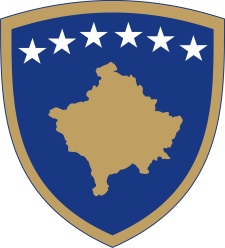 Republika e KosovësRepublika Kosova - Republic of KosovoQeveria - Vlada - GovernmentBr. 01/56              Datum: 30.10.2015Na osnovu  člana  92 stav 4. i člana  93 stav  (4) Ustava Republike Kosovo, člana 4 Pravilnika br. 02/2011 o oblastima administrativnih odgovornosti Kancelarije Premijera i ministarstava, izmenjenog i dopunjenog  Pravilnikom br. 07/2011, i člana 19 Pravilnika o radu Vlade Republike Kosova  br. 09/2011, Vlada Republike Kosova je, na sednici održanoj 30. oktobra  2015 godine, donela :ODLUKUUsvajaju se zapisnici i trnaskripti  sa 50 i 51 sednice VladeOdluka  stupa na snagu danom usvajanja .Isa MUSTAFA								___________________                                                                                                 Premijer Republike Kosovo   Dostavlja se:•	zamenicima Premijera •	svim ministarstvima  (ministrima )•	Generalnom sekretaru KPR-a  		•	Arhivi VladeRepublika e KosovësRepublika Kosova - Republic of KosovoQeveria - Vlada - Government                       Br. 02/56              Datum: 30.10.2015Na osnovu  člana  92 stav 4. i člana  93 stav  (4) Ustava Republike Kosovo, člana 4 Pravilnika br. 02/2011 o oblastima administrativnih odgovornosti Kancelarije Premijera i ministarstava, izmenjenog i dopunjenog  Pravilnikom br. 07/2011, i člana  19 Pravilnika o radu Vlade Republike Kosova  br. 09/2011, Vlada Republike Kosova je, na sednici održanoj 30. oktobra  2015 godine, donela:ODLUKUUsvaja se Nacrt zakona o Budžetu Republike Kosova za 2016 godinu Zadužuje se generalni sekretar Kancelarije premijera  da Nacrt zakona iz tačke 1 ove odluke prosledi Skupštini Republike Kosova na razmatranje i usvajanje .Odluka stupa na snagu danom potpisivanja .Isa MUSTAFA								___________________                                                                                                 Premijer Republike Kosovo   Dostavlja se:•	zamenicima Premijera •	svim ministarstvima  (ministrima )•	Generalnom sekretaru KPR-a  		•	Arhivi VladeRepublika e KosovësRepublika Kosova - Republic of KosovoQeveria - Vlada – Government                       Br. 03/56              Datum: 30.10.2015Na osnovu  člana  92 stav 4. i člana  93 stav  (4) Ustava Republike Kosovo, člana 4 Pravilnika br. 02/2011 o oblastima administrativnih odgovornosti Kancelarije Premijera i ministarstava, izmenjenog i dopunjenog  Pravilnikom br. 07/2011, i člana  19 Pravilnika o radu Vlade Republike Kosova  br. 09/2011, Vlada Republike Kosova je, na sednici održanoj 30. oktobra  2015 godine, donela:ODLUKUUsvaja se Nacrt zakona o visokom  obrazovanju u Republici Kosovo. Zadužuje se generalni sekretar Kancelarije premijera  da Nacrt zakona iz tačke 1 ove odluke prosledi Skupštini Republike Kosova na razmatranje i usvajanje.Odluka stupa na snagu danom potpisivanja .Isa MUSTAFA								___________________                                                                                                 Premijer Republike Kosovo   Dostavlja se:•	zamenicima Premijera •	svim ministarstvima  (ministrima )•	Generalnom sekretaru KPR-a  		•	Arhivi VladeRepublika e KosovësRepublika Kosova - Republic of KosovoQeveria - Vlada – Government                       Br. 04/56              Datum: 30.10.2015Na osnovu  člana  92 stav 4. i člana  93 stav  (4) Ustava Republike Kosovo, člana 4 Pravilnika br. 02/2011 o oblastima administrativnih odgovornosti Kancelarije Premijera i ministarstava, izmenjenog i dopunjenog  Pravilnikom br. 07/2011, i člana 19 Pravilnika o radu Vlade Republike Kosova  br. 09/2011, Vlada Republike Kosova je, na sednici održanoj 30. oktobra  2015 godine, donela:ODLUKUUsvaja se Nacrt zakona o ratifikaciji Sporazuma o zajmu izmedju Vlade Republike  Kosova  i Evropske banke za obnovu i razvoj   za Projekt rehabilitacije Železničke linije 10Zadužuje se generalni sekretar Kancelarije premijera  da Nacrt zakona iz tačke 1 ove odluke prosledi Skupštini Republike Kosova na razmatranje i usvajanje.Odluka stupa na snagu danom potpisivanja .Isa MUSTAFA								___________________                                                                                                 Premijer Republike Kosovo   Dostavlja se:•	zamenicima Premijera •	svim ministarstvima  (ministrima )•	Generalnom sekretaru KPR-a  		•	Arhivi VladeRepublika e KosovësRepublika Kosova - Republic of KosovoQeveria - Vlada – GovernmentBr. 05/55Datum: 30.10.2015Vlada Republike Kosovo,  na osnovu člana 92. stavu 4. i člana 93. stav 4. Ustava Republike Kosovo, člana 7. stav 5. Zakona br. 04/L-052 o međunarodnim sporazumima, člana 4. Uredbe br. 02/2011 o oblastima administrativne odgovornosti Kancelarije premijera i ministarstava, izmenjena i dopunjena Uredbom br. 07/2011 i člana 19. Pravilnika Vlade Republike Kosovo br. 09/2011, na sednici održanoj 30. oktobra  2015. god, donela:ODLUKUUsvaja se  Nacrt zakona o ratifikaciji Sporazuma izmedju Vlade Republike Kosova  i Savezne  Republike Nemačke o finansijskoj saradnji  2014 godine  za Projekat zajmaZadužuje se generalni sekretar Kancelarije premijera  da Nacrt zakona iz tačke 1 ove odluke prosledi Skupštini Republike Kosova na razmatranje i usvajanje.Odluka stupa na snagu danom potpisivanja.Isa MUSTAFA								___________________                                                                                                 Premijer Republike Kosovo   Dostavlja se:•	zamenicima Premijera •	svim ministarstvima  (ministrima )•	Generalnom sekretaru KPR-a  		•	Arhivi VladeRepublika e KosovësRepublika Kosova - Republic of KosovoQeveria - Vlada – Government                       Br. 06/55              Datum: 30.10.2015Na osnovu  člana  92 stav 4. i člana  93 stav  (4) Ustava Republike Kosovo, člana 4 Pravilnika br. 02/2011 o oblastima administrativnih odgovornosti Kancelarije Premijera i ministarstava, izmenjenog i dopunjenog  Pravilnikom br. 07/2011, i člana  19 Pravilnika o radu Vlade Republike Kosova  br. 09/2011, Vlada Republike Kosova je, na sednici održanoj 30. oktobra  2015 godine, donela:ODLUKUUsvaja se Devetomesečni izveštaj o Budžetu za  2015 godinuObavezuje se  generalni sekretar Kancelarije premijera da izveštaj iz tačke 1 ove odluke preda Skupštini Kosova shodno  zahtevima iz člana 45 Zakona br. 03/L-048 o upravaljanju javnim finansijama i odgovornostima.  Odluka stupa na snagu danom potpisivanjaIsa MUSTAFA								___________________                                                                                                 Premijer Republike Kosovo   Dostavlja se:•	zamenicima Premijera •	svim ministarstvima  (ministrima )•	Generalnom sekretaru KPR-a  		•	Arhivi VladeRepublika e KosovësRepublika Kosova - Republic of KosovoQeveria - Vlada - GovernmentBr. 07/56              Datum: 30.10.2015Na osnovu  člana  92 stav 4. i člana  93 stav  (4) Ustava Republike Kosovo, člana 4 Pravilnika br. 02/2011 o oblastima administrativnih odgovornosti Kancelarije Premijera i ministarstava, izmenjenog i dopunjenog  Pravilnikom br. 07/2011, i člana 19 Pravilnika o radu Vlade Republike Kosova  br. 09/2011, Vlada Republike Kosova je, na sednici održanoj 30. oktobra  2015 godine, donela:ODLUKU o izradi Programa za ekonomske reforme Vlada Republike Kosovo priprema Program za ekonomske reforme (u daljem tekstu: PER), kao deo dijaloga između EU i Republike Kosovo u okviru ekonomskog upravljanja.Ovaj proces je mehanizam dijaloga Kosova i EU u vezi sa neophodnim reformama za osnaživanje makroekonomske i fiskalne stabilnosti, dugoročni ekonomski rast i konkurentnost. PER pokriva srednjoročni period (tri godine), koji treba obuhvatiti makro-fiskalni okvir i prioritete strukturnih reformi kao i odgovarajuće mera koje su deo Nacionalne strategije za razvoj. PER-om takođe uzimaju u obzir i Uputstva Evropske komisije za PER, ocena Evropske komisije za PER 2015-17, kao i preporuke zajedničkih zaključaka Ekonomskog i finansijskog dijaloga između Zapadnog Balkana i Turske od 12. maja 2015. god. Ministar finansija koordiniše proces izrade PER-a u svojstvu Nacionalnog koordinatora Programa za ekonomske reforme. Nacionalnom koordinatoru programa za ekonomske reforme pomažu: Odeljenje za ekonomske, javne politike i međunarodnu finansijsku saradnju, u Ministarstvu finansija, za makroekonomski okvir i fiskalne politike, uključujući pomoćne fiskalne mere; Kancelarija za strateško planiranje Kancelarije premijera za agendu strukturnih reformi, koje obuhvataju javne politike u vezi sa: (i) infrastrukturom, (ii) sektornim reformama, (iii) razvojem privatnog sektora i poslovnog ambijenta, (iv) tehnologijom i inovacijama, (v) trgovačkom integracijom, (vi) tržištem rada i politikama za smanjenje siromaštva. Kao deo mehanizma Evropske unije za ekonomsko upravljanje, PER se ocenjuje po godišnjoj osnovi od strane Evropske komisije.Ostala resorna ministarstva u zavisnosti od tema koje se obrađuju u PER-u.Prema uputstvima Nacionalnog koordinatora, KSP, kao odgovoran za izradu strukturnih reformi, poziva resorna ministarstva i ostale institucije prema oblastima utvrđenim u Uputstvu Evropske komisije kako bi ista doprinela u procesu izrade, kao i na radnim sastancima Programa za ekonomske reforme. U ime Nacionalnog koordinatora, KSP priprema kalendar za pripremu PER-a i daje specifična uputstva za izradu PER-a prema oblastima utvrđenim u Uputstvu Evropske komisije.Prema oblastima koje određuje Evropska komisija, Nacionalni koordinator zahteva imenovanje koordinatora u okviru resornih ministarstava. Njihova uloga je da koordinišu pripreme predloga prioriteta strukturnih reformi za gorenavedene oblasti i koordinišu pripreme doprinosa u okviru portfolija resornog ministarstva, ali i sa drugim institucijama. Treba imenovati sektorne koordinatore za sledeće oblasti:  Upravljanje javnim finansijamaInfrastruktura Sektorni razvoj – poljoprivreda, industrija i uslugeAmbijent za poslovanje, korporativno upravljanje, neformalni sektorTehnologija i inovacijeTrgovačke integracijeZaposlenje i tržište radaSocijalna inkluzija, siromaštvo i jednake mogućnosti.Nacionalni koordinator podnsoi  nacrt PER-a na  spoljne konsultacije sa socijalnim partnerima, poslovnom zajednicom, udruženjima i sindikatima, civilnim društvom, lokalnom samoupravom i odgovarajućim skupštinskim odborima. Odluka stupa na snagu danom potpisivanja.Isa MUSTAFA								___________________                                                                                                 Premijer Republike Kosovo  Dostavlja se:zamenicima Premijera svim ministarstvima  (ministrima )Generalnom sekretaru KPR-a  		Arhivi VladeRepublika e KosovësRepublika Kosova - Republic of KosovoQeveria - Vlada - GovernmentBr.08/56                                                                                                                                         Datum: 30.10.2015Na osnovu  člana  92 stav 4. i člana  93 stav  (4) Ustava Republike Kosovo, člana 4 Pravilnika br. 02/2011 o oblastima administrativnih odgovornosti Kancelarije Premijera i ministarstava, izmenjenog i dopunjenog  Pravilnikom   br. 07/2011, i člana  19 Pravilnika o radu Vlade Republike Kosova  br. 09/2011, Vlada Republike Kosova je, na sednici održanoj 30. oktobra  2015 godine, donela:ODLUKU1.	Vlada Republike Kosovo za predsednika i članove Borda u Kosovskoj agenciji za  privatzaciju predlaže Skupštini sledeče kandidate : Petrit Gashi, Predsedavajući;Hasime Mazreku;Hamdi Jaha;Skender Komoni;Ismail Januzi;Haxhi Arifi;Ranko Djokić;Bajram Zejnullahu.Obavezuje se generalni  sekretar Kancelarije premijera da imena i biografije predloženih kandidata iz tačke 1 ove odluke prosledi Skupštini Republike Kosova na razmatranje i usvajanje  3.	Odluka stupa na sangu danom usvajanja .Isa MUSTAFA								___________________                                                                                                 Premijer Republike Kosovo   Dostavlja se:•	zamenicima Premijera •	svim ministarstvima  (ministrima )•	Generalnom sekretaru KPR-a  		•	Arhivi VladeRepublika e KosovësRepublika Kosova - Republic of KosovoQeveria - Vlada - GovernmentBr. 09/56              Datum: 30.10.2015Na osnovu  člana  92 stav 4. i člana  93 stav  (4) Ustava Republike Kosovo, Zakona br. 03/L-087 o javnim preduzečima izmenjenog i dopunjenog Zakonom br. 04/L-111 i Zakonom br. 05/L-009, člana 4 Pravilnika br. 02/2011 o oblastima administrativnih odgovornosti Kancelarije Premijera i ministarstava, izmenjenog i dopunjenog  Pravilnikom   br. 07/2011, i člana  19 Pravilnika o radu Vlade Republike Kosova  br. 09/2011, Vlada Republike Kosova je, na sednici održanoj 30. oktobra  2015 godine, donela:ODLUKUVlada Republike Kosovo, za direktore u upravnom odboru Javnog preduzeća Regionalna vodovodna kompanija Radonjić –Dukadjin, a.d.  imenuje sledeće kandidate:Pal Gjuraj, predsedavajući ;Ismet Neziraj;Rrustem Thaçi; Fadil Kabashi;Fahredin Krasniqi;Muharrem Jupa.Imenovani iz tačke 1. ove odluke obavljaju dužnosti i odgovornosti u skladu sa Zakonom br. 03/L-087 o javnim preduzećima izmenjenim i dopunjenim Zakonom br. 04/L-111 i Zakonom br. 05/L-009, kao i drugim relevantnim važečim zakonodavstvom.  Mandat imenovanih iz tačke 1. ove odluke, traje tri (3) godine.  Odluka stupa na snagu danom potpisivanja.Isa MUSTAFA								___________________                                                                                                  Premijer Republike Kosovo  Dostavlja se:zamenicima Premijera svim ministarstvima  (ministrima )Generalnom sekretaru KPR-a  		Arhivi VladeRepublika e KosovësRepublika Kosova - Republic of KosovoQeveria - Vlada - GovernmentBr. 10/56              Datum: 30.10.2015Na osnovu  člana  92 stav 4. i člana  93 stav  (4) Ustava Republike Kosovo, Zakona br. 03/L-087 o javnim preduzečima izmenjenog i dopunjenog Zakonom br. 04/L-111 i Zakonom br. 05/L-009, člana 4 Pravilnika br. 02/2011 o oblastima administrativnih odgovornosti Kancelarije Premijera i ministarstava, izmenjenog i dopunjenog  Pravilnikom   br. 07/2011, i člana 19 Pravilnika o radu Vlade Republike Kosova  br. 09/2011, Vlada Republike Kosova je, na sednici održanoj 30. oktobra  2015 godine, donela:O D L U K UVlada Republike Kosovo, za direktore u upravnom odboru Javnog preduzeća Regionalna vodovodna kompanija Priština , a.d. Priština  imenuje sledeće kandidate:Amir Gashi, predsedavajući;Shuajb Mehmeti;Ilir Rexhepi;Hasan ZeqiriArdian Syla;Driton Gërxhaliu.Imenovani iz tačke 1. ove odluke obavljaju dužnosti i odgovornosti u skladu sa Zakonom br. 03/L-087 o javnim preduzećima izmenjenim i dopunjenim Zakonom br. 04/L-111 i Zakonom br. 05/L-009, kao i drugim relevantnim važečim zakonodavstvom.Mandat imenovanih iz tačke 1. ove odluke, traje tri (3) godine. Odluka stupa na snagu danom potpisivanja.Isa MUSTAFA								___________________                                                                                                  Premijer Republike Kosovo  Dostavlja se:zamenicima Premijera svim ministarstvima  (ministrima )Generalnom sekretaru KPR-a  		Arhivi VladeRepublika e KosovësRepublika Kosova - Republic of KosovoQeveria - Vlada - GovernmentBr. 11/56              Datum: 30.10.2015Na osnovu  člana  92 stav 4. i člana  93 stav  (4) Ustava Republike Kosovo, Zakona br. 03/L-087 o javnim preduzečima izmenjenog i dopunjenog Zakonom br. 04/L-111 i Zakonom br. 05/L-009, člana 4 Pravilnika br. 02/2011 o oblastima administrativnih odgovornosti Kancelarije Premijera i ministarstava, izmenjenog i dopunjenog  Pravilnikom   br. 07/2011, i člana 19 Pravilnika o radu Vlade Republike Kosova  br. 09/2011, Vlada Republike Kosova je, na sednici održanoj 30. oktobra  2015 godine, donela:ODLUKUVlada Republike Kosovo, za direktore u upravnom odboru Javnog preduzeća Regionalna vodovodna kompanija Južni hidroregion, a.d. Prizren  imenuje sledeće kandidate:Rexhep Manxhuka, predsedavajući ;Ridvan Hoxha;Ylber Kuçi; Reshit Makica;Alban Zulfaj;Ramadan Abazi.Imenovani iz tačke 1. ove odluke obavljaju dužnosti i odgovornosti u skladu sa Zakonom br. 03/L-087 o javnim preduzećima izmenjenim i dopunjenim Zakonom br. 04/L-111 i Zakonom br. 05/L-009, kao i drugim relevantnim važečim zakonodavstvom.Mandat imenovanih iz tačke 1. ove odluke, traje tri (3) godine.Odluka stupa na snagu danom potpisivanja.Isa MUSTAFA								___________________Dostavlja se:                                                                                             Premijer Republike Kosovo zamenicima Premijera svim ministarstvima  (ministrima )Generalnom sekretaru KPR-a  		Arhivi VladeRepublika e KosovësRepublika Kosova - Republic of KosovoQeveria - Vlada - GovernmentBr. 12/56              Datum: 30.10.2015Na osnovu  člana  92 stav 4. i člana  93 stav  (4) Ustava Republike Kosovo, Zakona br. 03/L-087 o javnim preduzečima izmenjenog i dopunjenog Zakonom br. 04/L-111 i Zakonom br. 05/L-009, člana 4 Pravilnika br. 02/2011 o oblastima administrativnih odgovornosti Kancelarije Premijera i ministarstava, izmenjenog i dopunjenog  Pravilnikom   br. 07/2011, i člana  19 Pravilnika o radu Vlade Republike Kosova  br. 09/2011, Vlada Republike Kosova je, na sednici održanoj 30. oktobra  2015 godine, donela:ODLUKUVlada Republike Kosovo, za direktore u upravnom odboru Javnog preduzeća Regionalna vodovodna kompanija Hidromorava, a.d. Gnjilane,  imenuje sledeće kandidate:Elhame Shefkiu, predsedavajuća;Avdyl Hasani;Ariana Pireva; Xheladin Zenuni;Xhemajl Aliu;Ali Arifi.Imenovani iz tačke 1. ove odluke obavljaju dužnosti i odgovornosti u skladu sa Zakonom br. 03/L-087 o javnim preduzećima izmenjenim i dopunjenim Zakonom br. 04/L-111 i Zakonom br. 05/L-009, kao i drugim relevantnim važečim zakonodavstvom.Mandat imenovanih iz tačke 1. ove odluke, traje tri (3) godine. Odluka stupa na snagu danom potpisivanjaIsa MUSTAFA								___________________Dostavlja se:                                                                                             Premijer Republike Kosovo zamenicima Premijera svim ministarstvima  (ministrima )Generalnom sekretaru KPR-a  		Arhivi VladeRepublika e KosovësRepublika Kosova - Republic of KosovoQeveria - Vlada - GovernmentBr. 13/56Datum: 30.10.2015Vlada Republike Kosovo,  na osnovu člana 92. stavu 4. i člana 93. stav 4. Ustava Republike Kosovo, člana 7. stav 5. Zakona br. 04/L-052 o međunarodnim sporazumima, člana 4. Uredbe br. 02/2011 o oblastima administrativne odgovornosti Kancelarije premijera i ministarstava, izmenjena i dopunjena Uredbom br. 07/2011 i člana 19. Pravilnika Vlade Republike Kosovo br. 09/2011, na sednici održanoj 30. oktobra  2015. god, donela:ODLUKUUsvaja se predlog Ministarstva finansija  kojim  se preporučuje Predsednci Republike Kosova da ovlasti ministra finansija  za potpisivanje Medjunarodnog sporazuma sporazuma o merma efikasnosti energije za opštinski nivo(kreditni deo).Predsednici Republike Kosovo se preporučuje da da ovlašćenje za  potpisivanje sporazuma iz stava 1. ove Odluke, u skladu sa rokom utvrđenim u članu 7. Zakona br. 04/L-052  o  međunarodnim sporazumima.Odluka stupa na snagu na dan potpisivanja                                                                                                                                           Isa MUSTAFA                                                                                                       _________________________________Premijer Republike KosovoProslediti:•	Zamenicima premijera•	Svim ministarstvima (ministrima)•	Generalnom sekretaru KP-a•	Arhivi VladeRepublika e KosovësRepublika Kosova - Republic of KosovoQeveria - Vlada - GovernmentBr. 14/56Datum: 30.10.2015Vlada Republike Kosovo,  na osnovu člana 92. stavu 4. i člana 93. stav 4. Ustava Republike Kosovo, člana 7. stav 5. Zakona br. 04/L-052 o međunarodnim sporazumima, člana 4. Uredbe br. 02/2011 o oblastima administrativne odgovornosti Kancelarije premijera i ministarstava, izmenjena i dopunjena Uredbom br. 07/2011 i člana 19. Pravilnika Vlade Republike Kosovo br. 09/2011, na sednici održanoj 30. oktobra  2015. god, donela:ODLUKUUsvaja se inicijativa  Ministarstva finansija  za pregovaranje o Medjunarodnom sporazumu o finansijskoj  saradnji sa Saveznom Vladom Nemačke za 2015 godinu (projekat subvencija) Tokom pregovora ovog sporazuma , Ministartsvo finnasija je dužno da postupa shodno odredbama Ustva Republike Kosova, Zakona br. 04/L-052  o  međunarodnim sporazumima, i drugim važećim propisima.Odluka stupa na snagu na dan potpisivanja                                                                                                                                           Isa MUSTAFA                                                                                                       _________________________________Premijer Republike KosovoProslediti:•	Zamenicima premijera•	Svim ministarstvima (ministrima)•	Generalnom sekretaru KP-a•	Arhivi VladeRepublika e KosovësRepublika Kosova - Republic of KosovoQeveria - Vlada - Government                                   Br. 15/56              Datum: 30.10.2015Na osnovu  člana  92 stav 4. i člana  93 stav  (4) Ustava Republike Kosovo, člana 4 Pravilnika br. 02/2011 o oblastima administrativnih odgovornosti Kancelarije Premijera i ministarstava, izmenjenog i dopunjenog  Pravilnikom br. 07/2011, i člana 19 Pravilnika o radu Vlade Republike Kosova  br. 09/2011, Vlada Republike Kosova je, na sednici održanoj 30. oktobra  2015 godine, donela:ODLUKU Usvaja se  Administrativno uputsvo  o odredjivanju prevoznih troškova za uvezenu robu. Zadužuju se Ministarstvo finansija i druge nedležne institucije  za sprovodjenje  Uputstva iz tačke 1 ove odluke.  Odluka stupa na snagu danom potpisivanja .                                                                                                             Isa MUSTAFA                                                                                                       _________________________________                                                                                                       Premijer  Republike KosovoDostaviti :•	Zamenicima premijera•	Svim ministarstvima (ministrima)•	Generalnom sekretaru KP-a•	Arhivi Vlade.Republika e KosovësRepublika Kosova - Republic of KosovoQeveria - Vlada - Government                                   Br. 16/56              Datum: 30.10.2015Na osnovu  člana  92 stav 4. i člana  93 stav  (4) Ustava Republike Kosovo,član  59 Zakona br.. 03/L-163 o rudnicima i mineralima, izmenjen i dopunjen  Zakonom br. 04/L-158,  člana 4 Pravilnika br. 02/2011 o oblastima administrativnih odgovornosti Kancelarije Premijera i ministarstava, izmenjenog i dopunjenog  Pravilnikom br. 07/2011, i člana  19 Pravilnika o radu Vlade Republike Kosova  br. 09/2011, Vlada Republike Kosova je, na sednici održanoj 30. oktobra  2015 godine, donela:ODLUKUOsniva se  ad hoc Komisija za izbor kandidta za jednog člna u Bordu Nezvisne komisije za rudnike i minerale, u sledečem sastavu:g. Besnik Osmani, generalni sekretar-MALU, predsedavajući;g. Nazmi Zenelaj, , generalni sekretar- MER, član;g. Naim Baftiu, , generalni sekretar-  MF, član;g. Izedin Bytyqi , generalni sekretar- MRSZ, član;g. Shkelzen Syla, , generalni sekretar- MBSK, član.Komisijaiz tačke 1 ove odluke je dužna da poslove i zadatke obavi u skladu sa Zakonom br. 03/L-163 o rudnicima i mineralima, izmenjen i dopunjen  Zakonom  br. 04/L-158. Generalni sekretra Kancelarije premijera je  dužan da u roku od 7 (sedam) dana  objavi konkurs za slobodnu poziciju u Bordu Nezavisne komije za rudnike i minerale.Odluka stupa na snagu danom potpisivanja .                                                                                                             Isa MUSTAFA                                                                                                       _________________________________                                                                                                       Premijer  Republike KosovoDostaviti :•	Zamenicima premijera•	Svim ministarstvima (ministrima)•	Generalnom sekretaru KP-a•	Arhivi Vlade.Republika e KosovësRepublika Kosova - Republic of KosovoQeveria - Vlada - Government                       Br. 17/56              Datum: 30.10.2015Vlada Republike Kosovo, na osnovu člana 92. stav 4. i 93 stav (4) i 93 stav (4) Ustava Republike Kosova , stav 9  člana 4 Zakona Br.05/L-046 o izmenama i dopunama  Zakona Br. 05/L-001 o Budžetu republike Kosova, člana 4 Pravilnika br. 02/2011 o  oblastima  administrativne odgovornosti Kancelarije premijera i ministarstava izmenjen i dopunjen Pravilnikom br. 07/2011 i člana 19. Pravilnika  o radu Vlade Republike Kosova br . 09/2011 na sednici  održanoj  30. Okobra 2015 god.donela:ODLUKU1.	Izdvajaju se finansijska sredstva u vrednosti od 30,185.80 evra, za opštine:2.	Sredstva iz tačke 1 ove Predlog Odluke izdvajaju se kako sledi:3,160.39 evra Opštini Severna Mitrovica sa organizacionim kodom 647, podprogram Administracija sa kodom 16338, privredna kategorija plate i dnevnice. 6,382.06 evra Opštini Klokot sa organizacionim kodomk 660, program Zdravstvo i Socijalno osiguranje (730), podprogram Usluge primarnog zdravstva  sa kodom 75100, privredna kategorija plate i dnevnice.2,503.98 evra Opštini së Zveçan me kod 646, nën programi Kancelarija Skupštine i Opštine sa kodom   16926 Zyra e Kuvendit Komunal me kod, kategoria ekonomike paga dhe mëditje,8,229.93 evra Opštini Zubin Potokut sa kodom 645, podprogram Kancelarija Skupštine i Opštine sa kodom16925, privredna kategorija plate i dnevnice  u iznosu od 8,056.81 i podprograma  Administracija sa kodom 16325, privredna kategorija plate i dnevnice.u iznosu od173.12 euro.7,804.38 evra Opštini Kosovo polje sa kodom 612,podprogram Kancelarija Skupštine Opštine sa kodom 16902, privredna kategorija plate i dnevnice.774.00 evra Opštini Glogovac sa organizacionim kodom 611podprogramam  Administracija sa kodom 92005, privredna kategorija plate i dnevnice.1,331.06 evra Opštini Obilić sa organizacionim kodom 614,podprogramam  Nabavka sa kodom16720 privredna kategorija plata i dnevnice.Sredstva iz tačke 1 ove Predlog Odluike izdvajaju se iz Ministarstva Finansija sa organizacionim kodom 201, podprograma Kontigencija za Plate za plačanje minulog rada sa kodom 285..Obavezuje se Ministarstvo Finansija  i implikovane Opštine za sprovodjenje ove Odluike.Odluka stupa na snagu danom potpisivanja.                                                                                                             Isa MUSTAFA                                                                                                       _________________________________                                                                                                       Premijer  Republike  KosovoDostaviti :•	Zamenicima premijera•	Svim ministarstvima (ministrima)•	Generalnom sekretaru KP-a•	Arhivi Vlade.Republika e KosovësRepublika Kosova - Republic of KosovoQeveria - Vlada - Government                                   Br. 15/56              Datum: 30.10.2015Na osnovu  člana  92 stav 4. i člana  93 stav  (4) Ustava Republike Kosovo, Zakona br. 05/L-053 o spcijalizovanim komorama i Kancelariji specijalizovanog tužioca,  člana 4 Pravilnika br. 02/2011 o oblastima administrativnih odgovornosti Kancelarije Premijera i ministarstava, izmenjenog i dopunjenog  Pravilnikom br. 07/2011, i člana 19 Pravilnika o radu Vlade Republike Kosova  br. 09/2011, Vlada Republike Kosova je, na sednici održanoj 30. oktobra  2015 godine, donela:                                                    ODLUKUUsvaja se  Inicijativa Ministarstva spoljnih poslova  o  pokretanju postupka za  pregovaranje   Sporazuma  o  Zemlji  domačina  sa  Kraljevinom Holandije , za osnivanje  specijalizovanih komora   i Kancelarije spcijalizovanog tužioca.U okviru ove inicijative  formiraće se Radna grupa  koja će rukovoditi pregovorima  za završetak ovog procesa. Radnu grupu će sačinjavati :Predstavnici  iz  Ministarstva spoljnih poslova,   predsedavajući ;Predstavnici  iz  Kancelarije premijera , član;Predstavnici  iz  Ministarstva pravde , član; Predstavnici  iz  Ministarstva unutrašnjih poslova , član;Predstavnici  iz  Skupštine Republike Kosova, član;Predstavnici  iz  Kancelarije Predsedništva, član.Odluka stupa na snagu danom potpisivanja.                                                                                                             Isa MUSTAFA                                                                                                       _________________________________                                                                                                       Premijer  Republike  KosovoDostaviti :•	Zamenicima premijera•	Svim ministarstvima (ministrima)•	Generalnom sekretaru KP-a•	Arhivi Vlade.